Ämneskonferens i Umeå18-19:e augusti 2011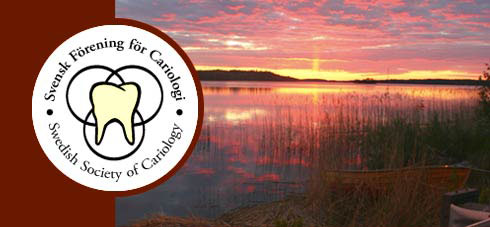 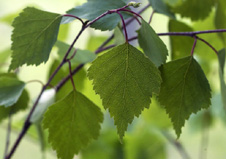 Torsdag 18 augusti9.00-10.00		Fika 	Uman hotell10.00-12.00		Föreläsning:   Translationell kariesforskning			Nicklas StrömbergSalivBiokemi i studentundervisningen			Tomas Borén12.00-13-00		Lunch 	Uman hotell13.00-14.00		Föreläsning:    Äldretandvård; Betydelse av äldretandvård		                        Petteri Sjögren 14.00-14.30		Kaffe	i utställningslokalen Uman Hotell14.30-15.30		Föreläsning:   Centrum för äldretandvård- skapandet av ett 			regionalt kompetenscentrum			Lars Gahnberg15.30-17.00		Utställare 	presenterar, därefter mingel i utställningslokalen17.00-18.30		Studiebesök: 	Designhögskolan samt visning av 			Arkitekthögskolan18.45-                            	Buss från 	Designhögskolan till Officersmessen där middagserveras vid 19-tiden-22.30		Buss tillbaka 	till Uman HotellFredag 19 augusti08.00-10.00		Moderator: 	Ingegerd Johansson och Peter Lingström			Presentationer från fakulteterna;10+5min per presentationgällande forskning, undervisning och/eller klinik.10.00-10.30		Fika 	Uman hotell10.30-11.30			Fortsättning presentationer11.30-12.00		Föreläsning:    Bulkfyllning eller ej?			Jan Van Dijken12.00-12.30		Presentation 	av nytt material.12.30-13.30		Lunch 	Uman hotell13.30-15.00		Föreningsmöte Amalgambrytning i Bräntberget: en berättelse avTeater- och humorgruppen Klungan			Konferensen avslutas vid 15. Vi reserveras oss för eventuella programändringarÄmneskonferens i Umeå18-19:e augusti 2011Inbjudan till presentationer:Vi är tacksamma för förslag på presentationer från vardera tandläkar- resp tandhygienistprogram. Det kan vara forskning, undervisning eller klinik och presentationerna är 10min +5min diskussion)Anmäl en kontaktperson, titlar samt kortfattat innehåll senast 15 juni, tack.Anmälan sker till Ulrika Funegård via mail ulrika.funegard@vll.seVi förbehåller oss att sedan välja ut några av presentationerna från insänt material.Anmälan att deltaga i konferensen: Önskas senast onsdagen den 15 juni 2011.Sker via mail till Marie-Louise Åkesson marielouise.akesson@vll.se.  Ange namn, ifall du önskar boende(enkelrum på Uman Hotell) samt om du har några särskilda behov vad gäller maten.Att tänka på vid gruppanmälan: Ange fortfarande namn på samtliga deltagare och ifall eventuella allergier finns hos någon, så vi kan ordna med boendet och mat på bästa sätt.Betalning:Kostnad för deltagande i konferens, boende i enkelrum och samtliga måltider är 1500 kronor. Inbetalning på bankgiro 733-3115 innan 15 juni 2011.Vänligen fyll i namn för referens vid betalning. Vid gruppanmälan går det bra att skriva ett namn och maila in övriga till ovanstående mail.Hjärtligt välkomna !Umeåcariologerna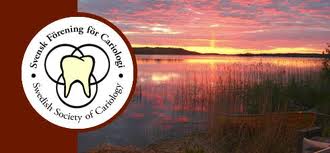 